IKASTURTEA:HAUR HEZKUNTZAKO BIGARREN ZIKLO BUKAERAKO EBALUAZIOAREN AKTA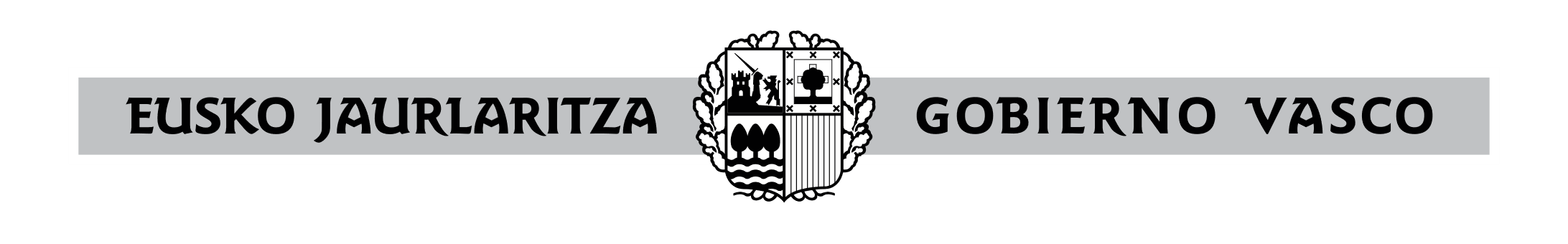 HAUR HEZKUNTZAKO BIGARREN ZIKLO BUKAERAKO EBALUAZIOAREN AKTACURSO ACAD.:ACTA DE EVALUACIÓN FINAL DE SEGUNDO CICLO DE EDUCACIÓN INFANTILACTA DE EVALUACIÓN FINAL DE SEGUNDO CICLO DE EDUCACIÓN INFANTILIKASMAILA:HH 5 EINIVEL:HH 5 EIIKASTALDEA:HAUR HEZKUNTZA: 75/2023 Dekretua, maiatzaren 30ekoa (2023-06-09 EHAA)HAUR HEZKUNTZA: 75/2023 Dekretua, maiatzaren 30ekoa (2023-06-09 EHAA)GRUPO:EDUCACIÓN INFANTIL: Decreto 75/2023, de 30 de mayo (BOPV 09-06-2023)EDUCACIÓN INFANTIL: Decreto 75/2023, de 30 de mayo (BOPV 09-06-2023)IGARO:PROMOCIONAN:IKASTETXEA:KODEA:IKASLE KOPURUA:CENTRO:CÓDIGO:Nº ALUMNOS Y ALUMNAS:ARLOETAKO KONPETENTZIA ESPEZIFIKOEN EBALUAZIOA *ARLOETAKO KONPETENTZIA ESPEZIFIKOEN EBALUAZIOA *EVALUACIÓN DE COMPETENCIAS ESPECÍFICAS DE LAS ÁREAS *EVALUACIÓN DE COMPETENCIAS ESPECÍFICAS DE LAS ÁREAS *EVALUACIÓN DE COMPETENCIAS ESPECÍFICAS DE LAS ÁREAS *Zb.ABIZENAKIZENAHarmonian hazteaIngurunea deskubritzea eta arakatzeaErralitatea komunikatzea eta irudikatzeaIGARONºAPELLIDOSNOMBRECrecimiento en armoníaDescubrimiento y exploración del entornoComunicación y representación de la realidadPROMOCIONA12345678910111213141516171819202122232425ERREFERENTZIA MAILAKNIVELES DE REFERENCIAHASIERAKOAINICIALEGOKIAADECUADAAURRERATUAAVANZADABIKAINAEXCELENTELEKUA:LUGAR:DATA:TUTOREA:TUTOR O TUTORA:LEKUA:LUGAR:FECHA:TUTOREA:TUTOR O TUTORA:Zuzendariaren O. E.Ikastetxearen sigiluaTutorearen sinaduraV. B. Director o DirectoraSello del centroFirma del tutor o de la tutoraARLOAÁREAIRAKASLEA / PROFESOR-ASINADURA / FIRMAHarmonian hazteaCrecimiento en armoníaIngurunea deskubritzea eta arakatzeaDescubrimiento y exploración del entornoErralitatea komunikatzea eta irudikatzeaComunicación y representación de la realidad